EDITAL N° 013/2023 - SMEPROCESSO SELETIVO SIMPLIFICADO PARA A COMPOSIÇÃO DE BANCO DE RECURSOS HUMANOS PARA A CONTRATAÇÃO TEMPORÁRIA E DE EXCEPCIONAL INTERESSE PÚBLICO DE PROFISSIONAIS (PROFESSORES) PARA ATENDER AS UNIDADES DA SECRETARIA MUNICIPAL DA EDUCAÇÃO (SME), NOS TERMOS DA LEI MUNICIPAL Nº 1613, DE 9 DE MARÇO DE 2017, ALTERADA PELA LEI MUNICIPAL Nº 2.052, DE 16 DE FEVEREIRO DE 2021 E NO DECRETO MUNICIPAL Nº 3.123, DE 13 DE FEVEREIRO DE 2023.O MUNICÍPIO DE SOBRAL, por intermédio da SECRETARIA DA EDUCAÇÃO (SME), pessoa jurídica de direito público interno, inscrito no CNPJ sob o nº. 07.598.634/0001-37, com sede na Cidade de Sobral, no Estado do Ceará, à Rua Viriato de Medeiros, nº 1250, Bairro Centro, no uso de suas atribuições legais e em cumprimento das normas previstas no artigo 37, inciso IX, da Constituição Federal, de 5 de outubro de 1988, no artigo 154, inciso XIV da Constituição do Estado do Ceará, no artigo 72, inciso IX, da Lei Orgânica do Município de Sobral, no artigo 4º da Lei Municipal nº 1613, de 9 de março de 2017 e no Decreto Municipal nº 3.123, de 13 de fevereiro de 2023, TORNA PÚBLICA a abertura de inscrições e estabelece normas relativas à realização de PROCESSO SELETIVO SIMPLIFICADO PARA A COMPOSIÇÃO DE BANCO DE RECURSOS HUMANOS PARA A CONTRATAÇÃO TEMPORÁRIA E DE EXCEPCIONAL INTERESSE PÚBLICO DE PROFISSIONAIS (PROFESSORES) PARA ATENDER AS UNIDADES VINCULADAS À SECRETARIA MUNICIPAL DA EDUCAÇÃO.DISPOSIÇÕES PRELIMINARESO processo seletivo, regido por este Edital, será conduzido pela Secretaria da Educação do Município de Sobral, sob a supervisão da Secretaria do Planejamento e Gestão do Município de Sobral (SEPLAG), nos termos do art. 3°, IV e artigo 4º, § 3º, da Lei Municipal nº 1613/2017. A contratação dar-se-á mediante termo de contrato de prestação de serviço por tempo determinado de até 12 meses, podendo ser prorrogado por até igual período, acordado entre as partes, e a critério da administração pública que poderá convocar o candidato selecionado mediante juízo de conveniência e oportunidade, para atender as necessidades da Secretaria Municipal da Educação de Sobral.Para ser contratado o candidato deverá satisfazer, cumulativamente, aos seguintes requisitos: Ter sido aprovado na presente Seleção Pública;Ter idade mínima de dezoito anos completos, na data da contratação;Ser brasileiro nato ou naturalizado, ou cidadão português a quem foi conferida igualdade, nas condições previstas no art. 12, inciso II, parágrafo 1º da Constituição Federal/88;Estar em dia com as obrigações eleitorais;Estar quite com o serviço militar, quando do sexo masculino;Possuir a escolaridade necessária para o desempenho da função, conforme item 2 do presente edital;Possuir reconhecida idoneidade moral, comprovada por meio de folha de antecedentes criminais;Não ter sofrido, no exercício de função pública, penalidade de demissão por ato incompatível com as normas que regem a administração pública;Declarar que conhece as exigências contidas neste Edital e que está de acordo com elas;Ter disponibilidade para cumprir a carga horária especificada;Anexar, no ato da inscrição, nos termos do item 3.1, toda a documentação exigida neste Edital, de forma legível; Além dos documentos acima relacionados, poderá ser exigida, por ocasião da assinatura do contrato, a apresentação de outros documentos necessários para a contratação do serviço público municipal.O contratado, aprovado pelo processo seletivo de que trata o presente edital, será avaliado periodicamente pela equipe de gestão da Escola, sendo que, em caso de não atendimento das atribuições inerentes a cada cargo/função e/ou a falta de desempenho profissional adequado, prática de atos indisciplinares, constatados pela Escola, e enviado por relatório à Secretaria Municipal de Educação de Sobral, terá seu contrato rescindido nos termos da legislação vigente a qualquer tempo, podendo ser substituído pelo candidato constante no resultado da seleção, classificado por ordem decrescente, formado pela presente Seleção Pública.1.4.1. O professor aprovado na presente seleção, que esteja com curso superior incompleto, deverá semestralmente, ou sempre que solicitado pela Secretaria Municipal de Educação de Sobral ou pela Escola, apresentar declaração da instituição de ensino superior, afirmando que o mesmo encontra-se matriculado e cursando no curso de graduação correspondente.O candidato deverá ter ciência de que não poderá ter nenhum outro cargo público municipal em Sobral, devendo assinar termo de responsabilidade no ato da contratação, podendo para tanto, responder judicialmente por informações falsas ou omissas.1.6. A Seleção destina-se a suprir possíveis carências excepcionais e temporárias nas Unidades da Secretaria da Educação do Município de Sobral.1.6.1. Competirá à Secretaria de Educação do Município de Sobral fazer a devida lotação atendendo  a necessidade da unidade de ensino a ser lotada.02. DAS VAGAS, CARGA HORÁRIA E REMUNERAÇÃOSão atribuições dos PROFESSORES das áreas listadas no item anterior:De acordo com a Lei de Diretrizes e Bases da Educação Nacional, Lei n°9394/96, em seu artigo 13, os docentes incumbir-se-ão de:participar da elaboração da proposta pedagógica do estabelecimento de ensino;elaborar e cumprir plano de trabalho, segundo a proposta pedagógica do estabelecimento de ensino;zelar pela aprendizagem dos alunos;estabelecer estratégias de recuperação para os alunos de menor rendimento;ministrar os dias letivos e horas-aula estabelecidas, além de participar integralmente dos períodos dedicados ao planejamento, à avaliação e ao desenvolvimento profissional;colaborar com as atividades de articulação da escola/unidade vinculada com as famílias e a comunidade.DOS REQUISITOS PARA A CONTRATAÇÃO:2.2.1 Professor de Língua Portuguesa:a) Diploma/certidão de conclusão de curso de nível superior de Licenciatura Plena em Letras com habilitação para o ensino de Língua Portuguesa ou Licenciatura Plena em Curso de Formação de Professores (Pedagogia, em regime regular ou especial, com habilitação para o exercício da docência de Língua Portuguesa no Ensino Fundamental Anos Finais, 6º ao 9º) ou Curso de Formação Pedagógica para graduados (Esquema) regulamentado por Resolução do Conselho Nacional de Educação (CNE) com habilitação para o exercício da docência de Língua Portuguesa no Ensino Fundamental Anos Finais (6º ao 9º) ou outro curso com habilitação legal para o exercício da docência de Língua Portuguesa no Ensino Fundamental Anos Finais (6º ao 9º) ou Declaração da Instituição de Ensino Superior comprovando que o aluno encontra-se matriculado e cursando, assim como deve constar a quantidade de créditos cursados, atingindo um percentual mínimo de 2/3 da graduação já concluídos.2.2.2. Professor de Matemática:a) Diploma/certidão de conclusão de curso de nível superior de Licenciatura Plena em Matemática ou Licenciatura Plena em Curso de Formação de Professores (Pedagogia, em regime regular ou especial, com habilitação para o exercício da docência de Matemática no Ensino Fundamental Anos Finais, 6º ao 9º) ou Curso de Formação Pedagógica para graduados (Esquema) regulamentado por Resolução do Conselho Nacional de Educação (CNE) com habilitação para o exercício da docência de Matemática no Ensino Fundamental Anos Finais (6º ao 9º) ou outro curso com habilitação legal para o exercício da docência de Matemática no Ensino Fundamental Anos Finais (6º ao 9º) ou Declaração da Instituição de Ensino Superior comprovando que o aluno encontra-se matriculado e cursando, assim como deve constar a quantidade de créditos cursados, atingindo um percentual mínimo de 2/3 da graduação já concluídos.2.2.3. Professor de Ciências:a) Diploma/certidão de conclusão de curso de nível superior de Licenciatura Plena em Ciências ou Licenciatura Plena em Ciências Biológicas ou Licenciatura Plena em Física ou Licenciatura Plena em Química ou Licenciatura Plena em Curso de Formação de Professores (Pedagogia, em regime regular ou especial, com habilitação para o exercício da docência de Ciências no Ensino Fundamental Anos Finais, 6º ao 9º) ou Curso de Formação Pedagógica para graduados (Esquema) regulamentado por Resolução do Conselho Nacional de Educação (CNE) com habilitação para o exercício da docência de Ciências no Ensino Fundamental Anos Finais (6º ao 9º) ou outro curso com habilitação legal para o exercício da docência de Ciências no Ensino Fundamental Anos Finais (6º ao 9º) ou Declaração da Instituição de Ensino Superior comprovando que o aluno encontra-se matriculado e cursando, assim como deve constar a quantidade de créditos cursados, atingindo um percentual mínimo de 2/3 da graduação já concluídos.2.2.4. Professor de Língua Inglesa:a) Diploma/certidão de conclusão de curso de nível superior de Licenciatura Plena em Letras com habilitação para o ensino de Língua Inglesa ou Licenciatura Plena em Curso de Formação de Professores (Pedagogia, em regime regular ou especial, com habilitação para o exercício da docência de Língua Inglesa no Ensino Fundamental Anos Finais, 6º ao 9º) ou Curso de Formação Pedagógica para graduados (Esquema) regulamentado por Resolução do Conselho Nacional de Educação (CNE) com habilitação para o exercício da docência de Língua Inglesa no Ensino Fundamental Anos Finais (6º ao 9º) ou outro curso com habilitação legal para o exercício da docência de Língua Inglesa no Ensino Fundamental Anos Finais (6º ao 9º) ou Declaração da Instituição de Ensino Superior comprovando que o aluno encontra-se matriculado e cursando, assim como deve constar a quantidade de créditos cursados, atingindo um percentual mínimo de 2/3 da graduação já concluídos.2.2.5. Professor de Artes: a) Diploma/certidão de conclusão de curso de nível superior de Licenciatura Plena em Educação Artística ou Licenciatura Plena em Arte -Educação em qualquer das linguagens (Artes Visuais, Artes Plásticas, Desenho, Design, Teatro, Artes Cênicas, Cinema, Música , Dança) ou Licenciatura Plena em Educação Musical ou Licenciatura Plena em Curso de Formação de Professores (Pedagogia, em regime regular ou especial, com habilitação em Arte) ou Curso de Formação Pedagógica para graduados (Esquema) regulamentado por Resolução do Conselho Nacional de Educação (CNE) com habilitação para o exercício da docência de Arte no Ensino Fundamental Anos Finais (6º ao 9º) ou Declaração da Instituição de Ensino Superior comprovando que o aluno encontra-se matriculado e cursando, assim como deve constar a quantidade de créditos cursados, atingindo um percentual mínimo de 2/3 da graduação já concluídos.2.2.6. Professor de História:a) Diploma/certidão de conclusão de curso de nível superior de Licenciatura Plena em História ou Licenciatura Plena em Estudos Sociais ou Licenciatura Plena em Curso de Formação de Professores (Pedagogia, em regime regular ou especial, com habilitação para o exercício da docência de História no Ensino Fundamental Anos Finais, 6º ao 9º) ou Curso de Formação Pedagógica para graduados (Esquema) regulamentado por Resolução do Conselho Nacional de Educação (CNE) com habilitação para o exercício da docência de História no Ensino Fundamental Anos Finais (6º ao 9º) ou outro curso com habilitação legal para o exercício da docência de História no Ensino Fundamental Anos Finais (6º ao 9º) ou Declaração da Instituição de Ensino Superior comprovando que o aluno encontra-se matriculado e cursando, assim como deve constar a quantidade de créditos cursados, atingindo um percentual mínimo de 2/3 da graduação já concluídos.2.2.7. Professor de Geografia:a) Diploma/certidão de conclusão de curso de nível superior de Licenciatura Plena em Geografia ou Licenciatura Plena em Estudos Sociais ou Licenciatura Plena em Curso de Formação de Professores (Pedagogia, em regime regular ou especial, com habilitação para o exercício da docência de Geografia no Ensino Fundamental Anos Finais, 6º ao 9º) ou Curso de Formação Pedagógica para graduados (Esquema) regulamentado por Resolução do Conselho Nacional de Educação (CNE) com habilitação para o exercício da docência de Geografia no Ensino Fundamental Anos Finais (6º ao 9º) ou outro curso com habilitação legal para o exercício da docência de Geografia no Ensino Fundamental Anos Finais (6º ao 9º) ou Declaração da Instituição de Ensino Superior comprovando que o aluno encontra-se matriculado e cursando, assim como deve constar a quantidade de créditos cursados, atingindo um percentual mínimo de 2/3 da graduação já concluídos.2.2.8. Professor Educador Físico:a) Diploma/certidão de conclusão de curso de nível superior de Licenciatura Plena em Educação Física e Registro no Conselho Profissional ou Curso de Formação Pedagógica para graduados (Esquema) regulamentado por Resolução do Conselho Nacional de Educação (CNE) com habilitação para o exercício da docência de Educação Física no Ensino Fundamental Anos Finais (6º ao 9º) ou Declaração da Instituição de Ensino Superior comprovando que o aluno encontra-se matriculado e cursando, assim como deve constar a quantidade de créditos cursados, atingindo um percentual mínimo de 2/3 da graduação já concluídos. 2.2.9. Professor de música/musicalização:a) Diploma/certidão de conclusão de curso de nível superior de licenciatura plena no curso de música, ou especialização na área e outro curso com habilitação legal para o exercício da docência na Educação Infantil e no Ensino Fundamental Anos Iniciais (comprovada experiência) ou Declaração da Instituição de Ensino Superior comprovando que o aluno encontra-se matriculado e cursando, assim como deve constar a quantidade de créditos cursados, atingindo um percentual mínimo de 2/3 da graduação já concluídos.2.2.10. Professor Intérprete de Libras:a) Diploma/certidão de conclusão de curso de nível superior Licenciatura Plena em Pedagogia ou Licenciatura Plena em Pedagogia em regime especial, ou outro curso com habilitação legal para o exercício da docência na Educação Infantil e no Ensino Fundamental ou Declaração da Instituição de Ensino Superior comprovando que o aluno encontra-se matriculado e cursando, assim como deve constar a quantidade de créditos cursados, atingindo um percentual mínimo de 2/3 da graduação já concluídos.b) Certificado comprovando a proficiência em LIBRAS.2.2.11. Professor de Braile:a) Diploma/certidão de conclusão de curso de nível superior Licenciatura Plena em Pedagogia ou Licenciatura Plena em Pedagogia em regime especial, ou outro curso com habilitação legal para o exercício da docência na Educação Infantil e no Ensino Fundamental ou Declaração da Instituição de Ensino Superior comprovando que o aluno encontra-se matriculado e cursando, assim como deve constar a quantidade de créditos cursados, atingindo um percentual mínimo de 2/3 da graduação já concluídos.b) Certificado comprovando a proficiência em BRAILE.2.2.12. Professor Polivalente/Pedagogo:a) Diploma/certidão de conclusão de curso de nível superior Licenciatura Plena em Pedagogia ou Licenciatura Plena em Pedagogia em regime especial, ou outro curso com habilitação legal para o exercício da docência na Educação Infantil e no Ensino Fundamental Anos Iniciais ou Declaração da Instituição de Ensino Superior comprovando que o aluno encontra-se matriculado e cursando, assim como deve constar a quantidade de créditos cursados, atingindo um percentual mínimo de 2/3 da graduação já concluídos.2.2.13. Professor Atendimento Educacional Especializado:a) Diploma/certidão de conclusão de curso de nível superior Licenciatura Plena em Pedagogia ou Licenciatura Plena em Pedagogia em regime especial, ou outro curso com habilitação legal para o exercício da docência na Educação Infantil e no Ensino Fundamental ou Declaração da Instituição de Ensino Superior comprovando que o aluno encontra-se matriculado e cursando, assim como deve constar a quantidade de créditos cursados, atingindo um percentual mínimo de 2/3 da graduação já concluídos.b) Certificado de Especialização em Psicopedagogia ou Educação Especial.2.2.14. Professor de Informática Básica a Avançado/ HARDWARE:a) Diploma/certidão de conclusão de curso de nível superior de licenciatura plena com habilitação legal para o exercício da docência na Educação Básica ou Declaração da Instituição de Ensino Superior comprovando que o aluno encontra-se matriculado e cursando, assim como deve constar a quantidade de créditos cursados, atingindo um percentual mínimo de 2/3 da graduação já concluídos. b) Certificação em cursos na área de no mínimo 120h;2.2.15. Professor de Línguas Estrangeiras – Italianoa) Diploma/certidão de conclusão de curso de nível superior de licenciatura plena com habilitação legal para o exercício da docência na Educação Básica ou Declaração da Instituição de Ensino Superior comprovando que o aluno encontra-se matriculado e cursando, assim como deve constar a quantidade de créditos cursados, atingindo um percentual mínimo de 2/3 da graduação já concluídos.b) Certificação em cursos na área ou proficiência na língua ou experiência em sala de aula dentro da área.2.2.16. Professor de Línguas Estrangeiras – Francêsa) Diploma/certidão de conclusão de curso de nível superior de licenciatura plena com habilitação legal para o exercício da docência na Educação Básica ou Declaração da Instituição de Ensino Superior comprovando que o aluno encontra-se matriculado e cursando, assim como deve constar a quantidade de créditos cursados, atingindo um percentual mínimo de 2/3 da graduação já concluídos.b) Certificação em cursos na área ou proficiência na língua ou experiência em sala de aula dentro da área.2.2.17. Professor de Línguas Estrangeiras – Espanhola) Diploma/certidão de conclusão de curso de nível superior de licenciatura plena com habilitação legal para o exercício da docência na Educação Básica ou Declaração da Instituição de Ensino Superior comprovando que o aluno encontra-se matriculado e cursando, assim como deve constar a quantidade de créditos cursados, atingindo um percentual mínimo de 2/3 da graduação já concluídos.b) Certificação em cursos na área ou proficiência na língua ou experiência em sala de aula dentro da área.DAS INSCRIÇÕES3.1 As inscrições serão realizadas, exclusivamente, pela internet por meio de preenchimento de ficha online no site: http://selecao.sobral.ce.gov.br/ - (Seleção de Professores Temporários) de acordo com o cronograma previsto no Anexo I deste edital, a qual deverá anexar, em campo próprio no sistema, os seguintes documentos:Cédula de identidade (frente e verso) ou B.O. em caso de perda ou extravio;C.P.F;Comprovante de residência atualizado e com CEP;Documentos e comprovações contidas no subitem 2.2 deste edital.Certificado de Especialização e diplomas de Mestrado e/ou Doutorado, caso possuam;PIS/PASEP/NIT/NIS;Certidão de antecedentes criminais, das Secretarias da Segurança Pública dos Estados em que o candidato houver residido nos últimos 5 (cinco) anos;Carteira de Reservista para candidatos do sexo masculino;Comprovação de experiência em sala de aula;Declaração de inexistência de fatos impeditivos de participação da seleção conforme Anexo III.O candidato fica ciente de que é civil, administrativa e penalmente responsável pelas informações declaradas e documentos apresentados no ato da inscrição, os quais serão comprovados, inclusive, quando do procedimento de contratação pelo setor competente.Cada candidato só poderá concorrer a uma única vaga, não sendo permitido mais de uma inscrição no mesmo Processo Seletivo.A Comissão Organizadora e Julgadora e a SME não se responsabilizarão por solicitação de inscrição via internet não recebida em decorrência de problemas nos computadores, de falhas de comunicação, de congestionamento nas linhas de comunicação, bem como de outros fatores de ordem técnica que impossibilitem a transferência de dados.A inscrição deste processo seletivo será gratuita. No ato da inscrição o candidato fará a opção pelo local de trabalho de acordo com o polo descrito no anexo, conforme quadro abaixo, nas seguintes áreas de lotação:DAS VAGAS RESERVADAS ÀS PESSOAS COM DEFICIÊNCIAÀs pessoas com deficiência é assegurado o direito de inscrição na presente Seleção;4.2 De acordo com o artigo 1°, parágrafo primeiro, do Decreto Federal n° 9.508/2018, o candidato com deficiência, em razão da necessidade de igualdade de condições, concorrerá a todas as vagas, sendo reservado no mínimo o percentual de 5% (cinco por cento) em face da classificação obtida;4.3 Às pessoas com deficiência, que pretenderem fazer uso das prerrogativas que lhes são facultadas no Art. 37, inciso VIII, da Constituição Federal e no Decreto Federal n° 9.508/2018, é assegurado o direito de inscrição na presente Seleção, desde que a deficiência seja compatível com as atribuições objeto da função;4.4 Consideram-se pessoas com deficiência aquelas que se enquadrarem nas categorias discriminadas no Art. 2º da Lei Nº 13.146, de 6 de julho de 2015;4.5 No ato da inscrição, o candidato com deficiência deverá declarar, na Ficha de Inscrição, essa condição e a deficiência da qual é portador, apresentando Laudo Médico atestando a espécie e o grau, ou nível da deficiência, bem como a provável causa da deficiência. Este Laudo será retido e ficará anexado à Ficha de Inscrição;4.6 Caso o candidato não anexe o Laudo Médico, não será considerado apto para concorrer às vagas reservadas, mesmo que tenha assinalado tal opção na Ficha de Inscrição;4.7 Serão eliminados da lista de pessoas com deficiência (PCD) os candidato(s) cuja deficiência especificada no Formulário de Inscrição não for comprovado através do envio de laudo médico;4.8 O candidato com deficiência que, no ato da inscrição, não declarar esta condição, conforme as determinações previstas neste Edital, não poderá impetrar recurso em favor de sua situação;4.9 Não serão considerados como deficiência os distúrbios de acuidade visual, passíveis de correção simples do tipo miopia, astigmatismo, estrabismo e congêneres;4.10 Não havendo candidatos aprovados para as vagas reservadas a pessoas com deficiência, estas serão preenchidas pelos demais candidatos que não tenham esta condição, com estrita observância da ordem classificatória;4.11 Os casos omissos neste Edital, em relação às pessoas com deficiência, obedecerão ao disposto no Decreto Federal n° 9.508/2018.DO PROCESSO SELETIVOA Seleção Pública será composta de etapa única:5.1.1. Caráter eliminatório e classificatório com a análise e avaliação de títulos;DA ETAPA DO PROCESSO SELETIVOETAPA UNICA:6.1. A etapa do Processo Seletivo será constituída pela análise e avaliação de títulos e documentos, sendo observados, nesta etapa, os critérios objetivos constantes do Anexo II deste Edital.Terá caráter eliminatório;A experiência de trabalho poderá ser comprovada por meio de Declaração em papel timbrado assinada pelo empregador/encarregado ou Cópia da CTPS, a qual conste o início e o término da experiência;A experiência dos candidatos com práticas nas escolas da rede municipal de Sobral deverá ser obtida EXCLUSIVAMENTE na Coordenadoria de Gestão e Valorização de Pessoas da Secretaria Municipal da Educação de Sobral através do link https://forms.gle/WxTDriHFVkt51YiF6Aos estágios remunerados, em instituições de ensino será atribuída pontuação como experiência em sala, desde que devidamente certificada por instituição juridicamente constituída;Não será permitida a contagem concomitante de tempo de serviço em declarações no mesmo ano e nem frações inferiores a seis meses;A contagem do tempo de experiência poderá ser cumulativa desde que não ultrapasse 10 (dez) anos no total;Os Diplomas e certificados de Especialização, Mestrado e Doutorado serão cumulativos dentro dos campos de pontuação específicos;O relatório de inscrição verificada será disponibilizado com a pontuação após publicação dos resultados;A relação dos candidatos aprovados, juntamente com a pontuação obtida, será disponibilizada no Diário Oficial do Município, conforme cronograma do processo seletivo constante no Anexo I.DA SELEÇÃO E CLASSIFICAÇÃOA pontuação final dos candidatos será obtida pela soma dos pontos obtidos na Etapa única da presente seleção.Em caso de empate na classificação final, terá preferência o candidato que possuir:idade igual ou superior a 60 (sessenta) anos, na forma do disposto no parágrafo único do art. 27 da Lei Federal n° 10.741/03 (Estatuto do Idoso);a idade maior, considerando-se ano, mês e dia;maior tempo de experiência;maior titulação.A divulgação do resultado final do Processo Seletivo ocorrerá na data prevista no Cronograma do Processo Seletivo constante no Anexo I deste edital.É de inteira obrigação do candidato, acompanhar todos os atos e comunicados referentes à presente Seleção Pública que estarão disponíveis no Diário Oficial do Município.DOS RECURSOSCaberá recurso à Comissão Organizadora e Julgadora do presente processo seletivo, contra o resultado do certame.O candidato que queira recorrer contra o resultado preliminar deverá acessar o sistema de seleção e analisar o relatório de verificação de inscrição com os critérios e pontuação atribuída para fundamentar o recurso a ser interposto por e-mail para recurso.selecao@edu.sobral.ce.gov.br dentro do prazo constante no Anexo I do presente edital.O modelo de recurso a ser seguido está constando no Anexo IV deste edital. Não serão aceitos, para fins de julgamento, recursos apresentados que não sigam o modelo do Anexo IV, ou mesmo fora do prazo, sem identificação e/ou sem fundamentação.Não será aceito o envio de novos documentos em substituição àqueles anexados na inscrição. Havendo alteração no resultado preliminar, em razão do julgamento de recursos apresentados à Comissão, ocorrerão as alterações que se fizerem necessárias na publicação do resultado final.DA EXCLUSÃO DO CANDIDATOSerá excluído da Seleção Pública o candidato que:Fizer, em qualquer documento, declaração falsa ou inexata;Desrespeitar os membros da Comissão Organizadora e Julgadora da Seleção em vias digitais;Descumprir quaisquer das instruções contidas no Edital;Possuir relatório nos registros da administração municipal de cometimento de ato infracionário que tenha culminado em seu afastamento do exercício do cargo ou função na administração pública;Perturbar, de qualquer modo, a ordem dos trabalhos, incorrendo em comportamento indevido.DAS DISPOSIÇÕES FINAISA aprovação e a classificação final na seleção a que se refere este Edital não asseguram aos candidatos a contratação, mas tão somente a expectativa de ser contratado, mediante o interesse e a conveniência administrativa.O Município de Sobral reserva-se o direito de proceder às contratações em número que atenda ao interesse e às necessidades do serviço, bem como a lotação dos mesmos, até o número de vagas autorizadas, no período de validade do processo seletivo.A inexatidão de declaração e a irregularidade da documentação, ainda que verificadas posteriormente, eliminarão o candidato do processo, em qualquer etapa, anulando todos os atos dele decorrentes.A presente Seleção Pública terá validade de 12 meses, podendo ser prorrogada por igual período.Incorporar-se-ão a este EDITAL, para todos os efeitos, quaisquer editais complementares, aditivos, avisos e convocações, relativos ao processo seletivo.A Comissão Organizadora e Julgadora do processo seletivo será composta pela equipe técnica da Secretaria Municipal da Educação de Sobral, conforme Portaria publicada no Diário Oficial do Município.A inscrição do(a) candidato(a) implica na aceitação das normas previstas para esta Seleção Pública Simplificada contidas neste edital, nos comunicados e em outros instrumentos a serem publicados, aos quais o candidato não poderá alegar desconhecimento.Os casos omissos ou duvidosos serão resolvidos pela Comissão Organizadora e Julgadora desta Seleção Pública, observados os princípios e as normas que regem a Administração Pública.O candidato selecionado e contratado sujeitar-se-á ao Regime Geral de Previdência Social, conforme estabelecido no § 2º artigo 7º da Lei Municipal nº 1613, de 9 de março de 2017.A publicação de todos os atos, resultados e editais definitivos referentes a essa seleção dar- se-á oficialmente por meio do Diário Oficial do Município, sendo o seu acompanhamento de inteira responsabilidade dos candidatos, não sendo aceito qualquer justificativa para o desconhecimento dos prazos neles assinalados.Os diplomas, certificados e demais documentos que atestem a qualificação do (a) candidato (a) devem ser devidamente reconhecidos pelo Ministério da Educação (MEC), assim como seus cursos/instituições devem estar regulares no período da expedição do documento. 10.11.1. Caso seja necessário, a Comissão Organizadora e Julgadora poderá fazer diligências junto ao Conselho Municipal da Educação e/ou outros órgãos fiscalizadores para se certificar acerca da regularidade das instituições de ensino e dos seus respectivos documentos;10.11.2.  A Comissão Organizadora e Julgadora do processo seletivo é responsável por todos os atos de decisão da presente seleção, especialmente o julgamento da documentação apresentada pelos candidatos. A inexatidão das afirmativas contidas em documentos apresentados, ainda que verificada posteriormente, eliminará o candidato da seleção pública, anulando-se os atos decorrentes da inscrição.Faz parte do presente Edital:ANEXO I – CRONOGRAMA GERAL DA SELEÇÃO PÚBLICA SIMPLIFICADA; ANEXO II – QUADROS DE REFERÊNCIA PARA ANÁLISE CURRICULAR;ANEXO III – DECLARAÇÃO DE INEXISTÊNCIA DE FATOS IMPEDITIVOS DE PARTICIPAÇÃO DA SELEÇÃOANEXO IV – MODELO DE RECURSOSobral-CE, data da última assinatura eletrônica.FRANCISCO HERBERT LIMA VASCONCELOSSecretário Municipal da EducaçãoLUIZ RAMOM TEIXEIRA CARVALHOSecretário Municipal do Planejamento e GestãoANEXO I AO EDITAL N° 013/2023 - SMECRONOGRAMA GERAL DA SELEÇÃO PÚBLICA SIMPLIFICADAANEXO II AO EDITAL Nº 013/2023 - SMEQUADROS DE REFERÊNCIA PARA ANÁLISE CURRICULAR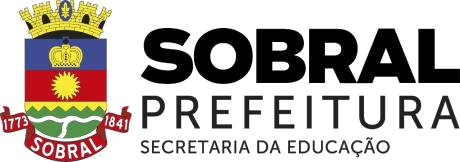 ANEXO III AO EDITAL N° 013/2023 - SMEDECLARAÇÃO DE INEXISTÊNCIA DE FATOS IMPEDITIVOS DE PARTICIPAÇÃO DA SELEÇÃOEu,	,      CPF	, declaro sob as penas da lei que até a presente data inexistem fatos impeditivos para minha participação e habilitação na presente seleção pública, ciente da obrigatoriedade de declarar quaisquer ocorrências nas posteriores.Sobral,	de	de             .Assinatura do candidatoANEXO IV DO EDITAL N° 013/2023 – SMEMODELO DE RECURSO Local, data.(assinatura)(nome completo do candidato)(CPF do candidato)CARGOAREA ESPECÍFICA DE ATUAÇÃOCARGA HORÁRIA MÁXIMA SEMANALVALOR DA HORA-ATIVIDADEProfessor de Educação Infantil e Ensino Fundamental Inicial Anos Iniciais (1º ao 5º) – MúsicaMúsica40 horasR$ 22,10Professor de Educação Infantil e Ensino Fundamental Anos Iniciais (1º ao 5º) e Ensino Fundamental Anos Finais ( 6º ao 9º ano) – Intérprete de LibrasIntérprete de Libras40 horasR$ 22,10Professor de Educação Infantil e Ensino Fundamental Inicial (1º ao 5º) e Ensino Fundamental Anos Finais ( 6º ao 9º ano) – Intérprete em BraileIntérprete em Braile40 horasR$ 22,10Professor de Ensino Fundamental Anos Finais (6° ao 9° ano) - MatemáticaMatemática40 horasR$ 22,10Professor de Ensino Fundamental Anos Finais (6° ao 9° ano) – Língua PortuguesaLíngua Portuguesa40 horasR$ 22,10Professor de Educação Infantil e Ensino Fundamental Inicial (1º ao 5º) e Ensino Fundamental Anos Finais ( 6º ao 9º ano) – Língua InglesaLíngua Inglesa40 horasR$ 22,10Professor de Ensino Fundamental Anos Finais (6° ao 9° ano) - ArtesArtes40 horasR$ 22,10Professor de Ensino Fundamental Anos Finais (6° ao 9° ano) - GeografiaGeografia40 horasR$ 22,10Professor de Ensino Fundamental Anos Finais (6° ao 9° ano) - HistóriaHistória40 horasR$ 22,10Professor de Ensino Fundamental Anos Finais (6° ao 9° ano) – CiênciasCiências40 horasR$ 22,10Professor de Educação Infantil e Ensino Fundamental Inicial (1º ao 5º) e Ensino Fundamental Anos Finais ( 6º ao 9º ano) – Educação FísicaEducação Física40 horasR$ 22,10Professor de Informática Básica a Avançada (Hardware) - InformáticaInformática40 horasR$ 22,10Professor de Línguas Estrangeiras - ItalianoItaliano40 horasR$ 22,10Professor de Línguas Estrangeiras - EspanholEspanhol40 horasR$ 22,10Professor de Línguas Estrangeiras - FrancêsFrancês40 horasR$ 22,10Professor de Educação Infantil e Ensino Fundamental Anos Iniciais (1º ao 5º) - PedagogoPolivalente - Pedagogo40 horasR$ 22,10Professor de Educação Infantil e Ensino Fundamental Anos Iniciais (1º ao 5º) e Ensino Fundamental Anos Finais (6º ao 9º ano) - AEEAtendimento Educacional Especializado- AEE40 horasR$ 22,10ESCOLAPOLOSANTONIO MENDES CARNEIROPOLO 1CEI ARRY ROCHA DE OLIVEIRAPOLO 1CEI IRACEMA SAMPAIOPOLO 1JOSE DA MATTAPOLO 1CEI RAIMUNDA OLGA BARROSOPOLO 1RAIMUNDO PIMENTEL GOMESPOLO 1RAUL MONTEPOLO 1CEI TEREZA RODRIGUES DOS SANTOSPOLO 1TRAJANO DE MEDEIROSPOLO 1ANTONIO CUSTODIOPOLO 2ETI ANTONIO LUZARDOPOLO 2ELPIDIO RIBEIROPOLO 3VICENTE ANTENORPOLO 4ETI FRANCISCO DAS CHAGASPOLO 4FRANCISCO AGUIARPOLO 5CEI TERESINHA MARINHOPOLO 5ETI MARIA DE LOURDES VASCONCELOSPOLO 5JOSE ARIMATEIAPOLO 6ETI ELDA CAVALCANTEPOLO 6JOAQUIM BARRETOPOLO 7ETI JOSE MARIA FELIXPOLO 7LEONILIA GOMES PARENTEPOLO 7RAIMUNDO SANTANAPOLO 7CEI FRANSQUINHA OLIVEIRAPOLO 8JACIRA MENDESPOLO 8JOSE INACIOPOLO 8JOSE LEONCIOPOLO 8ETI RAIMUNDO NONATO LINHARESPOLO 8CEI DARCY RIBEIROPOLO 9CEI DOLORES LUSTOSAPOLO 9CEI DOMINGOS OLÍMPIOPOLO 9CEI DINORA GONDIM LINS ARAGÃOPOLO 9EMÍLIO SENDIMPOLO 9MOCINHA RODRIGUESPOLO 9CEI TEREZINHA DE JESUS PONTE ARAGÃOPOLO 9YEDDA FROTAPOLO 9GERARDO RODRIGUESPOLO 10MARIA DIAS IBIAPINAPOLO 10NETINHA CASTELOPOLO 10DELIZA LOPESPOLO 11ETI ALZIRA BRAGAPOLO 11ETI MARIA DE FATIMA SOUZA SILVAPOLO 12ODETE BARROSOPOLO 12MANOEL MARINHOPOLO 13CEI VALTER VASCONCELOSPOLO 13PERY FROTAPOLO 14ETI JOSÉ PEREGRINOPOLO 14CEI ARMANDO FREITASPOLO 15DINORAH RAMOSPOLO 15CEI IVONIR AGUIARPOLO 15CEI JOSE LOURENCO DA SILVAPOLO 15CEI ONEIDE PESSOAPOLO 15OSMAR DE SÁ PONTEPOLO 15CARLOS JEREISSATIPOLO 16CEI JACYRA PIMENTEL GOMESPOLO 16CEI JEAN TOREZ TRINDADE NETOPOLO 16MARIA DAS GRAÇASPOLO 16PAULO ARAGAOPOLO 16RAIMUNDO NONATO SALESPOLO 16CEI TEREZINHA RODRIGUES DA SILVAPOLO 16PADRE OSVALDO CHAVESPOLO 17CEI PADRE LIRAPOLO 17CEI GUARACY PARENTEPOLO 17CEI SERGIO BARBOSAPOLO 17MARIA DO CARMO ANDRADEPOLO 17ETI MARIA DORILENE ARRUDA ARAGÃOPOLO 18CEI MARIA LUCIANA LOPES LIMAPOLO 18CEI IRMÃ ANÍSIA ROCHAPOLO 19JOSÉ PARENTE PRADOPOLO 19CEI MARIA JOSÉ CARNEIROPOLO 19ETI MARIA JOSÉ SANTOS FERREIRA GOMESPOLO 20CEI MARIA MENEZES CRISTINOPOLO 20PADRE PALHANOPOLO 20ANTENOR NASPOLINIPOLO 21JOSÉ ERMÍRIO DE MORAESPOLO 21ARAUJO CHAVESPOLO 22FRANCISCO MONTEPOLO 22FREDERICO AUTO CORREIAPOLO 22ETI JOÃO DE DEUSPOLO 22MASSILON SABOIAPOLO 22CEI JOAQUIM ELIASPOLO 22ETI EDGAR LINHARESPOLO 23CEI MARIA HELENAPOLO 23CEI MARIA LAISPOLO 23CEI MIGUEL JOCÉLIOPOLO 23BRINQUEDOTECA /AABB /VILA OLÍMPICA / PALÁCIO DE LÍNGUAS / AVALIAÇAO EXTERNAPOLO 24OrdAtividadesData/PeríodoLocal01Inscrições on line13 a 22 de novembro de 2023selecao.sobral.ce.gov.br02Divulgação do Resultado Preliminar da Primeira Etapa da Seleção05 de janeiro de 2024educacao.sobral.ce.gov.br03Interposição de Recurso Administrativo contra Resultado Preliminar da Primeira Etapa da Seleção10 de janeiro de 2024recurso.selecao@edu.sobral.ce.gov.br04Divulgação do Resultado Final da Seleção19 de janeiro de 2024Diário Oficial do Município e site: educacao.sobral.ce.gov.br/TítulosTítulosMáximoFormação: Inicial e ContinuadaDiploma de conclusão do ensino superior ou certidão / declaração em licenciatura plena, com habilitação nas     disciplinas de opção do candidato. - 06 PONTOS POR DIPLOMA/CERTIDÃO6Formação: Inicial e ContinuadaDeclaração de Instituição de Ensino Superior constando a quantidade de créditos cursados atingindo um percentual mínimo de 2/3 da graduação já concluída. - 03 PONTOS POR DECLARAÇÃO3Formação: Inicial e ContinuadaDiploma ou declaração / certidão de conclusão de Especialização - 01 PONTO POR DIPLOMA2Formação: Inicial e ContinuadaDiploma ou declaração / certidão de conclusão de Mestrado ou Doutorado - 02 PONTOS POR DIPLOMA4Experiência ProfissionalExperiência em sala de aula no Sistema Municipal de       Educação de Sobral - 01 PONTO POR ANO DE EXPERIÊNCIA7Experiência ProfissionalExperiência em sala de aula em outros sistemas de ensino (privado e outros municípios / estados)01 PONTO POR ANO DE EXPERIÊNCIA.3Experiência ProfissionalExperiência em sala de aula através de estágio remunerado, desde que devidamente certificada por instituição juridicamente constituída. – 0,5 PONTO POR SEMESTRE DE EXPERIÊNCIA2CursosCertificado de Conclusão em cursos ofertados pela Secretaria Municipal da Educação de Sobral/CE, no período de 2017 até os dias atuais.01 PONTO POR CERTIFICADO5NOME DO CANDIDATO:CPF:TELEFONE DO CANDIDATO (COM DDD):E-MAIL DO CANDIDATO:MOTIVO PELO QUAL O CANDIDATO ESTÁ RECORRENDO DO RESULTADO DA SELEÇÃO, ORIUNDO DO EDITAL N° ______/_____ – SME: